EAGCC Women’s Subscriptions and Match Fees 2024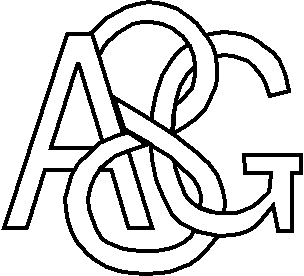 February 2024Dear EAGCC members 2023 was another great year for women’s hardball and softball cricket at the Green. There is lots to look forward to in 2024, with a new women’s captain in Hannah Finbow-Jeffery, a new 1st XI capatin (Joe Young), a new Director of Senior Cricket (Alastair Hammond) and a new Director of Youth Cricket (Mindy Irven).The Committee have considered the structure of subs and match fees, which has worked well for some time now. The following were approved at the Annual Meeting in November:All-in annual subscription (no match fees!)Men’s teams			-	£220 Women’s hardball team	-	£50Reduced subscription plus match fees for occasional players: Men’s teams			- 	£110 subscription plus £10 a matchWomen’s hardball team	-	£25 subscription plus £5 a matchThere is a 50% reduction for those under 21, in full-time education or unemployed. Members are asked to be prompt with payment of subs, which are due by May 31st at the latest.Payments can be made by cheque, bank transfer (preferred) or Standing Order. Please return the attached membership form to Tim Chambers to show how you will be paying (it can be printed off and filled in, or emailed). Thank you for your support - we look forward to seeing you throughout the 2024 season.  Tim Chambers (Chairman)		Dave Stovell (Treasurer)timcorpheus@gmail.com		david.stovell66@icloud.com)			PTO for membership formEAGCC Senior Membership Form 2024 (Women)* If paying online, please enter your surname as the reference Please return this form on paper or by email (along with any enclosed payment if paying by cheque) to Tim Chambers:Tim ChambersEAGCC Membership56 Upland DriveColchesterCO4 0PZtimcorpheus@gmail.comPersonal detailsPersonal detailsPersonal detailsPersonal detailsPersonal detailsNameDate of birthAddressEmail addressHome phoneMobile phoneEmergency ContactNameContact no.I wish to pay my membership subscription as follows (please tick one)I wish to pay my membership subscription as follows (please tick one)All-in subscription (no match fees)	Single payment of £50Under 21/student/unemployed: single payment of £25Reduced subscription (plus match fees)£25 + £5 per matchMethod of payment (please tick one)Cheque (payable to Eight Ash Green Cricket Club)Bank Transfer (sort code 60-24-17, acc. no. 63724154) *Player’s declarationPlayer’s declarationPlayer’s declarationPlayer’s declarationI confirm that I am aware of and agree to follow the policies published on the club website, especially those relating to the safety and welfare of children.I confirm that I am aware of and agree to follow the policies published on the club website, especially those relating to the safety and welfare of children.I confirm that I am aware of and agree to follow the policies published on the club website, especially those relating to the safety and welfare of children.I confirm that I am aware of and agree to follow the policies published on the club website, especially those relating to the safety and welfare of children.SignedDate